ICTS Pilot Project’s Implementation Plan1.  Where does this project fall on the translational science continuum? (check all that apply)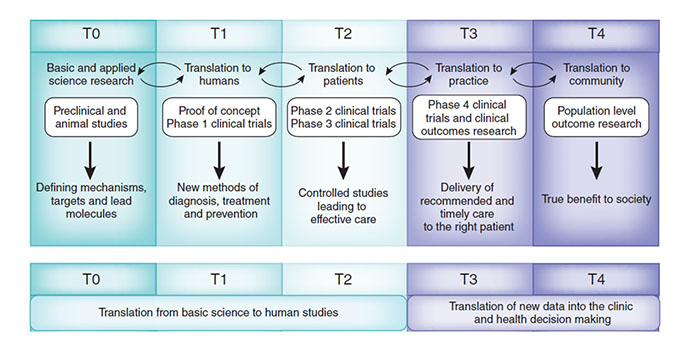 2. What are the purposes of this Pilot Study? (check all that apply)NCATS describes a research collaboration as 2 or more individuals combining knowledge, expertise, and resources to work together in achieving a common and mutually beneficial translational research goal.A NEW collaboration means you have never previously jointly worked on a publication, grant or presentation.3.  Is this research a collaboration?     ______  a. Is this collaboration new? ______4.    Is your pilot research relevant to the following groups? (check all that apply)5.   Will you be recruiting study participants from the following groups? (check all that apply)6.  If you will be conducting human subjects’ research, what is the status of your IRB application?     a. Pending ____     b. Approved _____    	   IRB number, if approved _________         IRB date, if approved _____________     c. N/A ____7. If you will be conducting animal subjects’ research, what is the status of your IACUC application?     a. Pending ____     b. Approved _____    	   IACUC number, if approved _________         IACUC date, if approved _____________     c. N/A ____Milestones (Milestones are intermediate objectives that are necessary steps toward project completion).  Please specify the time period expected for the completion of each milestone:Milestones are not the same thing as Specific Aims.  An example of a Specific Aim is the following:This study aims to test the efficacy a school-based evaluation to promote physical activity among sedentary adolescents.Associated Milestones might be the following:8. Please list your project-specific milestones in the table below.  Feel free to add more milestones if needed.  Anticipated date of Publication 					Mo/Year of CompletionIf this project is expected to result in at least one publication, Estimate the month/year that a manuscript will be submitted	___________________Anticipated date of Grant ApplicationIf this project is expected to result in a grant application,		Estimate the month/year that a grant will be submitted		___________________Intended Funding Source ____________________________________________________Anticipated ICTS Project Start Date 					Mo/Day/Year___________________Basic Science Study (T0)Translation of Basic Science to Humans (T1)Translation from Human Studies to Patients (T2)Translation from Clinical Trials to Practice (T3)Dissemination of findings to the Community (T4)a. To determine feasibility of participant recruitmentb. To determine estimation of effect sizec. To determine estimation of the safety of a new procedured. To determine feasibility of assessment procedurese. To determine feasibility of implementing a novel interventionf.  To determine feasibility of new methodsg. To determine feasibility of participant retentionh. To determine feasibility of preliminary hypothesis testingi.  To determine feasibility of randomizationj.  To establish feasibility of a hypothesis or concept utilizing cell/molecular       approachesk. To establish physiological relevance of an important in vitro finding in an appropriate in vivo modell. To validate findings with cell lines in native (primary) tissuem. To extend findings with animal models to the human situationn.a.  Childrenb.  Under-represented populationsc.  Geriatric populationsd.  Rare Disease populationse.  HIV/AIDs patientsa.  Childrenb.  Under-represented populationsc.  Geriatric populationsd.  Rare Disease populationse.  HIV/AIDs patientsSAMPLE MILESTONESSAMPLE MILESTONESMonth of Completion(relative to start of funding and/or actual date)Milestone 1Obtain IRB approval for studyMonth 1 (July, 2016)Milestone 2Obtain School District approval for studyMonth 2 (August, 2017)Milestone 3Recruit 40 sedentary adolescents Month 4 (Sept., 2016)Milestone 4Complete baseline assessmentsMonths 4-6 (Sept-Nov, 2016)Milestone 5Implement the interventionMonths 8-10 (Jan-Mar 2016)Milestone 6Complete follow-up assessmentsMonths 11-12 (March/April, 2016)Project-Specific MilestonesMonth  of  CompletionMilestone 1: Milestone 2:Milestone 3:Milestone 4:Milestone 5:Milestone 6: